Об утверждении Порядкаиспользования, охраны, защитыи восстановления зеленыхнасаждений на территории Николо-Александровского сельсоветаВ целях сохранения благоприятной окружающей среды, обеспечения экологической безопасности населения Николо-Александровского сельсовета в  соответствии с Земельным кодексом Российской Федерации, Градостроительным кодексом Российской Федерации, Федеральным законом от 10 января 2002 года 7-ФЗ “Об охране окружающей среды’, Федеральным законом от 6 октября 2003 года № 131 -ФЗ “Об общих принципах организации местного самоуправления в Российской Федерации”.п о с т а н о в л я ю:1.Утвердить Порядок использования, охраны, защиты и восстановления зеленых насаждений на территории Николо-Александровского сельсовета2. Контроль за исполнением данного постановления оставляю за собой.Глава Николо-Александровского сельсовета                              Г.Т. Панарина           Приложение к постановлению от № администрации Николо-Александровского сельсоветаПорядокиспользования, охраны, защиты и восстановления зеленых насаждений на территории Николо-Александровского сельсоветаОбщие положения1.1. Настоящий Порядок использования, охраны, защиты и восстановления зеленых насаждений на территории Николо-Александровского сельсовета (далее - Порядок) разработан в целях регулирования общественных отношений в области использования, охраны и восстановления зеленых насаждений.1.2. Правовую основу настоящего Порядка составляют Конституция Российской Федерации, Земельный кодекс Российской Федерации, Градостроительный кодекс Российской Федерации, Федеральный закон от 10 января 2002 года 7-ФЗ “Об охране окружающей среды’, Федеральный закон от 6 октября 2003 года № 131 -ФЗ “Об общих принципах организации местного самоуправления в Российской Федерации”.1.3. Физические и юридические лица обязаны осуществлять меры по сохранению зеленых насаждений, не допускать незаконных действий или бездействия, способных привести к повреждению или уничтожению зеленых насаждений.1.4. Использование, охрана, защита и восстановление зеленых насаждений на территории Николо-Александровского сельсовета осуществляется собственниками, арендаторами, пользователями земельных участков, на которых произрастают зеленые насаждения, уполномоченными ими лицами, а в отношении озелененных территорий общего пользования, ограниченного пользования и специального назначения, не закрепленных за физическими и юридическими лицами, - лицами, уполномоченными органами местного самоуправления заниматься ремонтом и содержанием объектов внешнего благоустройства, озеленением.1.5. Юридические и физические лица несут ответственность за ненадлежащее использование, охрану, защиту и восстановление зеленых насаждений.1.6.Озелененные территории Николо-Александровского сельсовета предназначены для формирования благоприятной среды обитания населения.1.7.Перечень озелененных территорий Николо-Александровского сельсовета, их границы утверждаются администрацией1.8.Озелененные территории Николо-Александровского сельсовета классифицируются в зависимости от размещения, площади и функционального назначения на озелененные территории общего пользования, озелененные территории ограниченного пользования, озелененные территории специального назначения.1.9. Озелененные территории общего пользования используются для отдыха населения, организации массовых культурно-оздоровительных мероприятий и туризма.1.10. Озелененные территории ограниченного пользования используются для декоративного озеленения, средозащитных, оздоровительных и санитарно-гигиенических функций.1.11.Озелененные территории специального назначения используются для экранирования, ассимиляции и фильтрации загрязнителей атмосферного воздуха и повышения комфортности микроклимата.1.12.Хозяйственная и иная деятельность на озелененных территориях осуществляется с соблюдением требований по охране зеленых насаждений, установленных законодательством Российской Федерации, законодательством Амурской области, нормативными правовыми актами администрации Николо-Александровского и настоящим Порядком.2. Права и обязанности юридических и физических лиц в сфере использования, охраны, защиты и восстановления зеленых насаждений2.1. Юридические и физические лица имеют право:- пользоваться зелеными насаждениями в культурно-оздоровительных и иных целях с соблюдением требований нормативных актов;- получать достоверную информацию о ведущихся и планируемых работах, проводимых на территориях, занятых зелеными насаждениями, а также об учете зеленых насаждений;- участвовать в мероприятиях по озеленению, благоустройству, защите и охране зеленых насаждений;- участвовать в процессе обсуждения проектов градостроительной документации;- инициировать рассмотрение органами государственной власти и органами местного самоуправления вопросов использования, охраны, защиты и восстановления зеленых насаждений и участвовать в их обсуждении;- обжаловать в установленном порядке действия (бездействие) должностных лиц, государственных органов, органов местного самоуправления, юридических (физических) лиц, связанных с нарушением ими требований по защите зеленых насаждений;- запрашивать и получать в установленном порядке от администрации Николо-Александровского сельсовета разрешения на рубку зеленых насаждений;- вносить предложения об изменении проектов озелененных территорий при условии соответствия указанных предложений целевому назначению озелененных территорий, выносить их на обсуждение и утверждение в установленном порядке;- вносить предложения и выносить на обсуждение вопросы, связанные с изменениями режима охраны озелененных территорий.2.2. Юридические и физические лица обязаны:- не допускать незаконных действий или бездействия, способных привести к уничтожению или повреждению зеленых насаждений;- обеспечивать восстановление поврежденных или уничтоженных зеленых насаждений в формах, определенных настоящим Порядком;- осуществлять уход за зелеными насаждениями;- информировать администрацию Романовского сельсовета о нарушении гражданами, юридическими (физическими) лицами установленного режима использования и охраны зеленых насаждений.2.3. Администрация Николо-Александровского сельсовета в сфере использования, охраны, защиты и восстановления зеленых насаждений имеет право: - в установленном порядке выдавать разрешение или предписание на рубку и (или) обрезку древесно-кустарниковой растительности и ликвидацию травяного покрова.3. Порядок использования зеленых насаждений3.1. Использование зеленых насаждений осуществляется в форме проведения комплекса мероприятий по содержанию зеленых насаждений в состоянии, соответствующем их предназначению;3.2. Комплекс мероприятий по содержанию зеленых насаждений и озелененных территорий в состоянии, соответствующем их предназначению, включает, в том числе:- периодический осмотр зеленых насаждений с целью определения их состояния;- составление плана работ по уходу за зелеными насаждениями;- комплекс агротехнических мероприятий по уходу за зелеными насаждениями;- проведение работ по уходу за зелеными насаждениями, в том числе санитарно-выборочных рубок, рубок ухода, рубок реконструкции;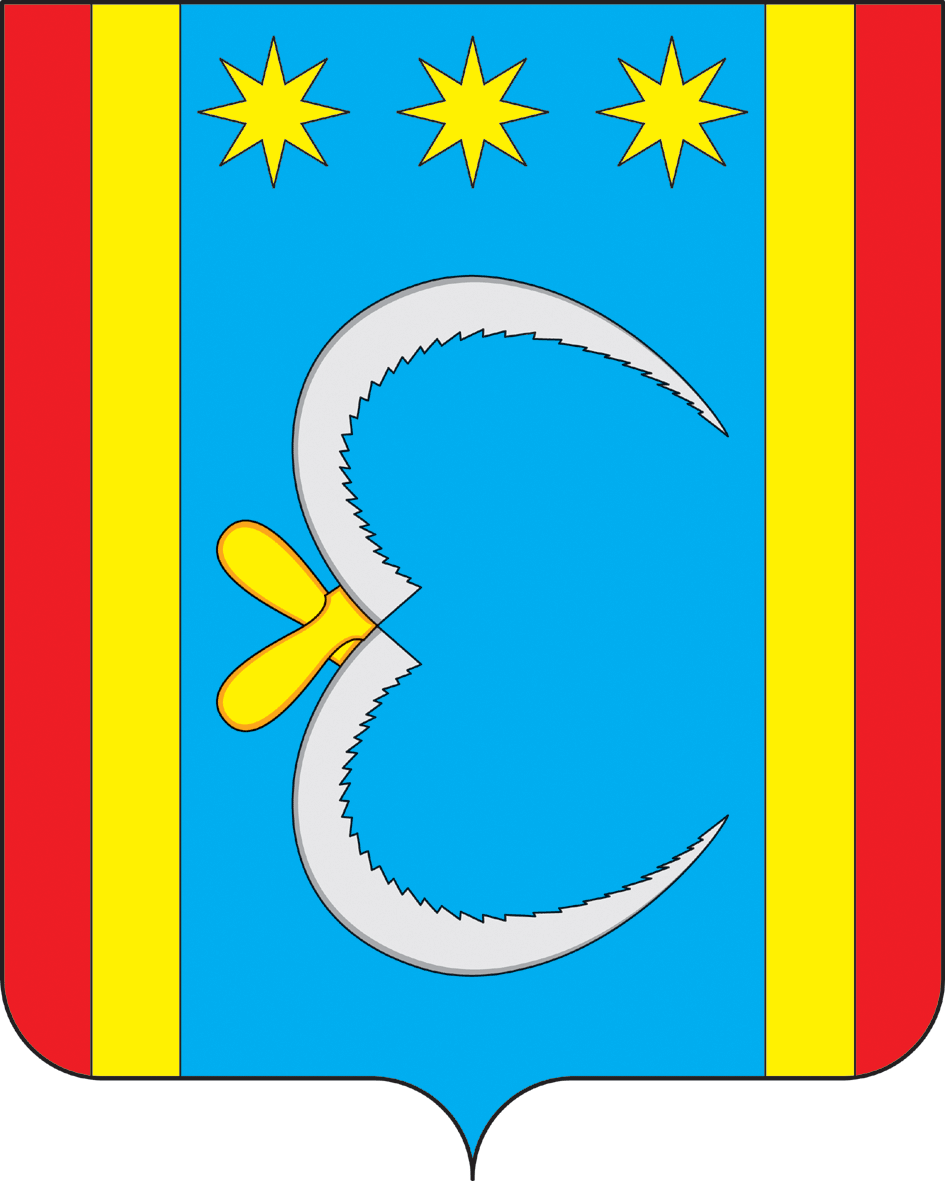 АДМИНИСТРАЦИЯ НИКОЛО-АЛЕКСАНДРОВСКОГО СЕЛЬСОВЕТАОКТЯБРЬСКОГО РАЙОНА АМУРСКОЙ ОБЛАСТИПОСТАНОВЛЕНИЕАДМИНИСТРАЦИЯ НИКОЛО-АЛЕКСАНДРОВСКОГО СЕЛЬСОВЕТАОКТЯБРЬСКОГО РАЙОНА АМУРСКОЙ ОБЛАСТИПОСТАНОВЛЕНИЕАДМИНИСТРАЦИЯ НИКОЛО-АЛЕКСАНДРОВСКОГО СЕЛЬСОВЕТАОКТЯБРЬСКОГО РАЙОНА АМУРСКОЙ ОБЛАСТИПОСТАНОВЛЕНИЕАДМИНИСТРАЦИЯ НИКОЛО-АЛЕКСАНДРОВСКОГО СЕЛЬСОВЕТАОКТЯБРЬСКОГО РАЙОНА АМУРСКОЙ ОБЛАСТИПОСТАНОВЛЕНИЕАДМИНИСТРАЦИЯ НИКОЛО-АЛЕКСАНДРОВСКОГО СЕЛЬСОВЕТАОКТЯБРЬСКОГО РАЙОНА АМУРСКОЙ ОБЛАСТИПОСТАНОВЛЕНИЕ Проект                                                                           № с. Николо-Александровкас. Николо-Александровкас. Николо-Александровкас. Николо-Александровкас. Николо-Александровка